Exotic Species Research Permit Number: RES        Report Year:      Permit Holder Name:       Company/Organization Name:      Email Address:        Primary Phone:      INSTRUCTIONS: Complete each section below, providing adequate detail for EACH permitted species. If you plan  add any new species, or collection sites to your current research projects next year you must provide adequate information in each section below. If you plan to add new projects you will need to submit a separate or revised research proposal in addition to this report. Contact the permits coordinator with questions.Research Objectives: Note any changes from the most recent proposal. Specimen Information, Collection, and Disposition: Specify/estimate quantity of collected or possessed specimens in permit year, identify collection locations, and describe disposition of specimens (still in possession, disposal method, etc.). Failure to account for all species currently permitted will result in the report being returned to the permit holder for revision prior to permit renewal. Provide a list of species (common and scientific name) that you intend to collect in the next year, location(s) of collection/release and final disposition of species. Clearly indicate any changes from the currently permitted species (i.e., new species requested and/or species removed from research), collection location(s), and/or disposition methods. Project Timeline: Provide an updated timeline, noting and explaining any delays or other changes to the timeline provided inthe most recent research proposal. Project Progress/Status: Provide a summary of activities undertaken in the permit period and overall progress toward research objectives. Noteworthy Accomplishments, Milestones, and Publications or Scientific Presentations: Note—these should be specific to the permit period rather than the overall project.Please return your completed report by mail:					or email:Permit Coordinator, Inland Fisheries	        IFpermits@tpwd.texas.govTexas Parks & Wildlife Department4200 Smith School RdAustin TX 78744FOR DEPARTMENT USE ONLY	Report sent for review on:				Reviewer: Monica McGarrity		Review completed on:	Recommendation:	 Approved	 Approved after comments addressed				 Needs clarification/revisions	 Not ApprovedReviewer comments: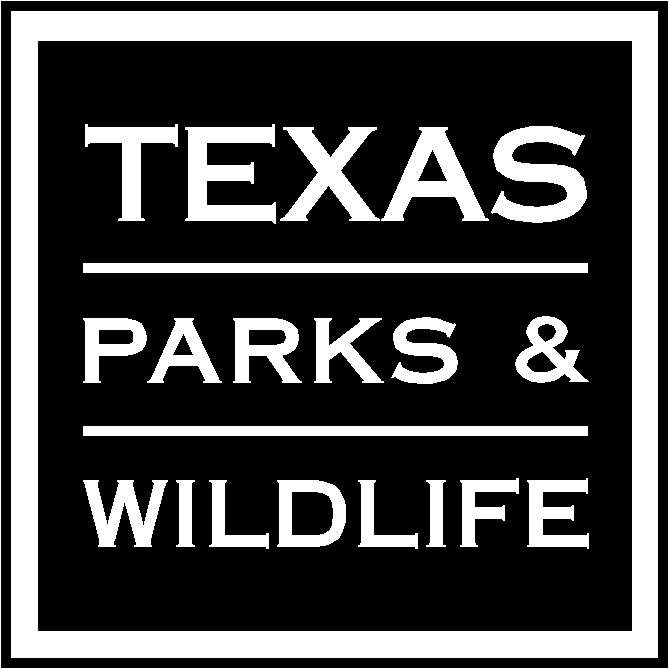 Exotic Species Research Permit Annual Summary Report                              For assistance with this form, please call 512-389-4742 or email IFpermits@tpwd.texas.gov                             For assistance with this form, please call 512-389-4742 or email IFpermits@tpwd.texas.gov                            Note: Permit report and any exotic species transport invoices must be received no later than January 31st.                            Note: Permit report and any exotic species transport invoices must be received no later than January 31st.Texas Parks and Wildlife Department maintains the information collected through this form. With few exceptions, you are entitled to be informed about the information we collect. Under Sections 552.021 and 553.023 of the Texas Government Code, you are also entitled to   receive and review the information. Under Section 559.004, you are also entitled to have this information corrected. For assistance call 512- 389-8119.